ROSCAS: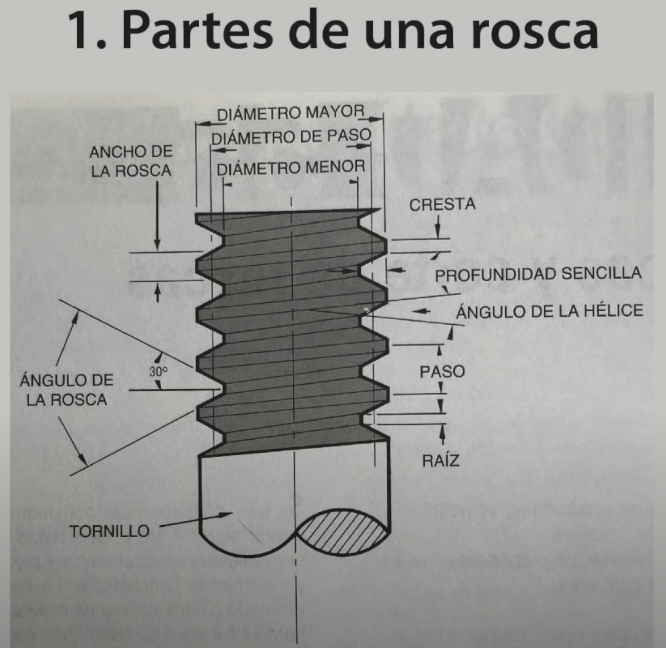 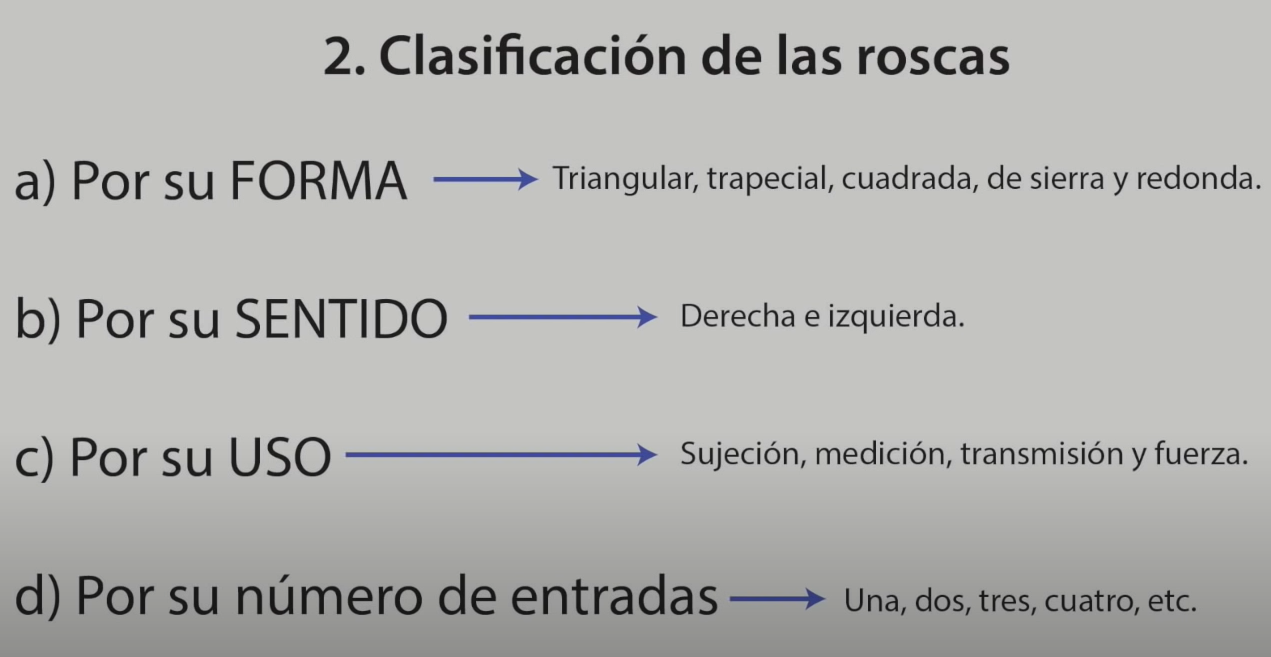 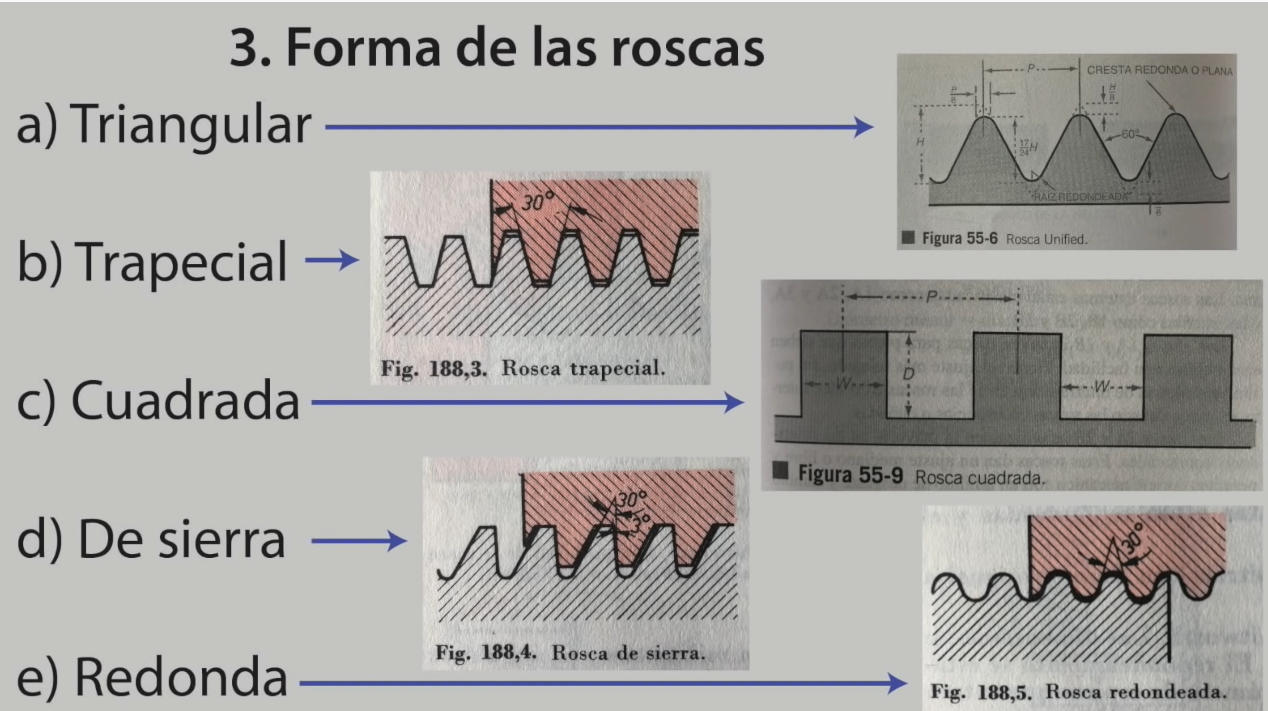 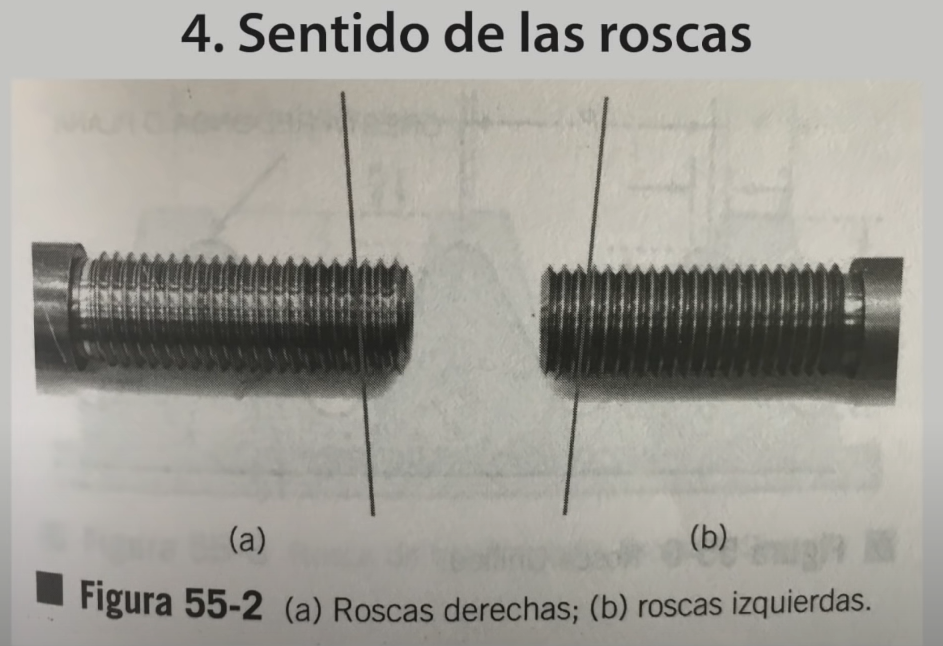 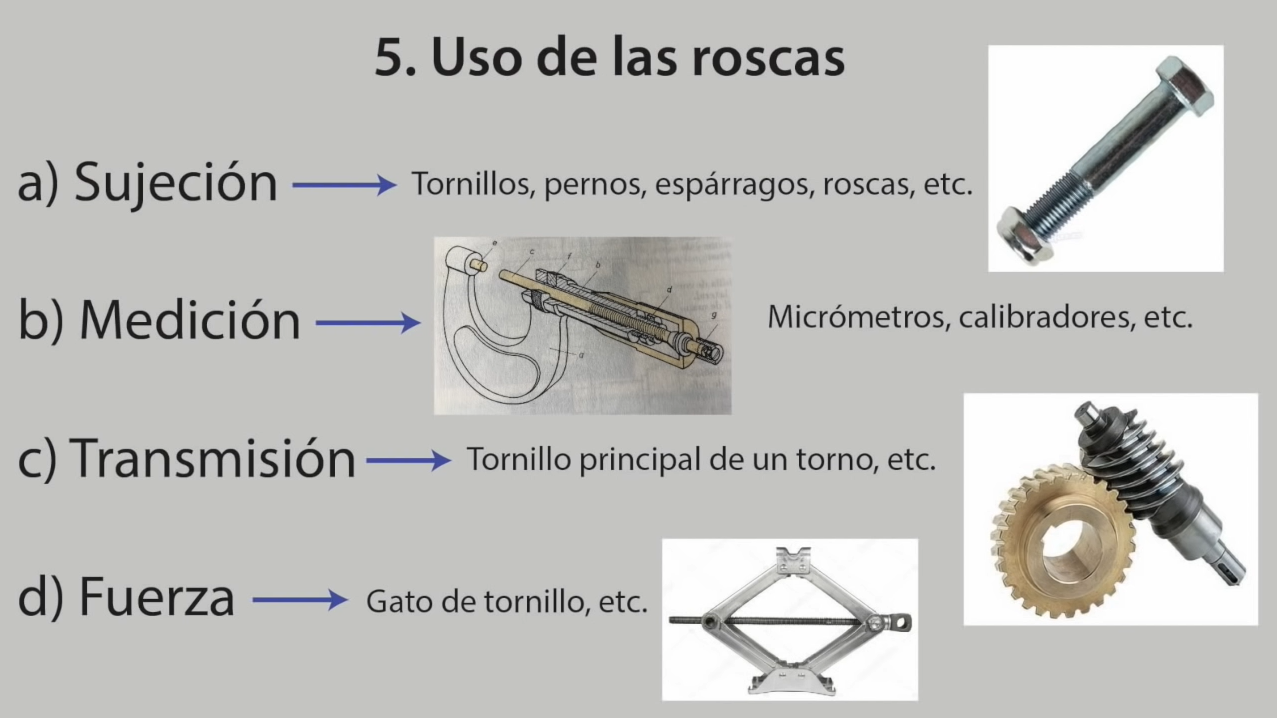 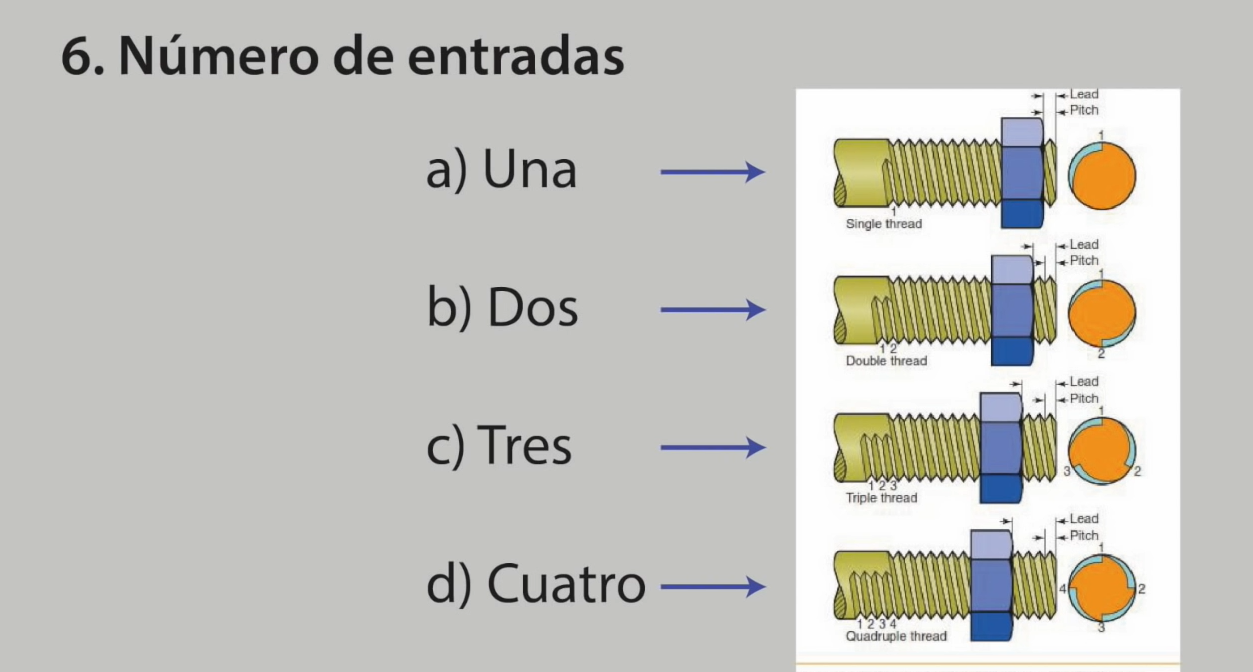 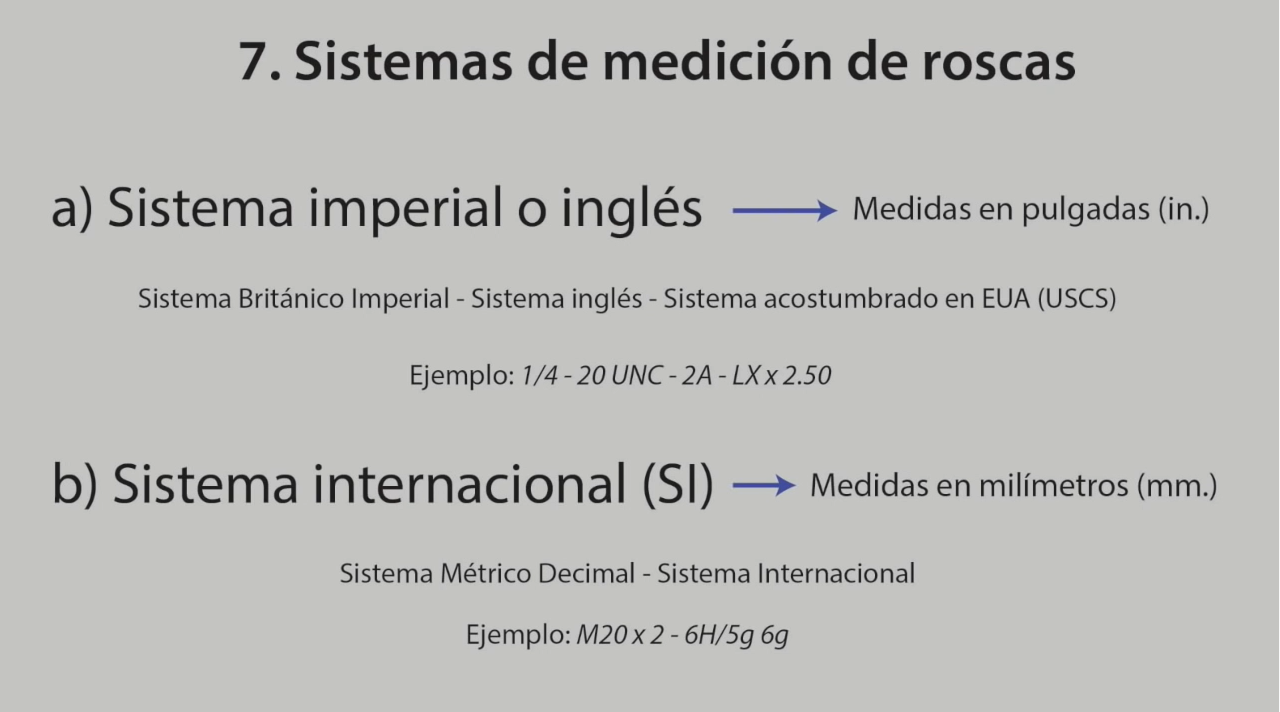 